
 *	Zutreffendes bitte ankreuzen **	Bis zur Abgabe aller erforderlichen Unterlagen (einschl. Semester- und Jahreszeugnis 
	im Original) handelt es sich um eine vorläufige AnmeldungFußballbegeisterte Schüler und Schülerinnen können sich zusätzlich zu 4 Wochenstunden Fußballtraining mit ausgebildeten Trainern anmelden.*  Zutreffendes bitte ankreuzen                                                                     Es wird darauf hingewiesen, dass Ihr Sohn/Ihre Tochter im Laufe der Ausbildungszeit an der Schule zu einem facheinschlägigen Praktikum mit einer Mindestdauer von 150 Stunden verpflichtet ist. Die Suche nach einem geeigneten Praxisplatz obliegt den Erziehungsberechtigten.Bei der Anmeldung sind folgende Unterlagen mitzubringen:(Bitte kopieren Sie die erforderlichen Dokumente  vor  der Anmeldung)Schulnachricht der 8. Schulstufe in Original und Kopie (falls der Aufnahmewerber derzeit die 8. Schulstufe besucht)oderJahreszeugnis der 8. Schulstufe im Original und Schulnachricht der 9. Schulstufe (falls der Aufnahmewerber derzeit die 9. Schulstufe besucht)Geburtsurkunde in KopieStaatsbürgerschaftsnachweis in KopieErklärung des/der ErziehungsberechtigtenHiermit nehme ich zur Kenntnis, dass gemäß § 6 Abs. 4 des Schulunterrichtsgesetzes, BGBl. Nr. 472 1986 in der derzeit geltenden Fassung, eine für eine bestimmte Schulart abgelegte Aufnahmeprüfung für dasselbe Schuljahr nicht wiederholt werden darf.Gemäß § 8 des oben zitierten Gesetzes berechtigt die erfolgreiche Ablegung einer Aufnahmeprüfung – bei Erfüllung der sonstigen Aufnahmevoraussetzungen – zur Aufnahme in alle Schulen der selben Schulart in jenem Schuljahr, für das sie abgelegt wurde sowie in den beiden folgenden Schuljahren; in gleicher Weise berechtigt die erfolgreiche Ablegung der Aufnahmeprüfung in eine berufsbildende höhere Schule auch zur Aufnahme in eine berufsbildende mittlere Schule. Unabhängig davon ist jeder Aufnahmebewerber jedoch zur nochmaligen Ablegung der Aufnahmeprüfung in den beiden Schuljahren, die jenem, für welches die Prüfung abgelegt wurde, folgen, berechtigt. Macht ein Aufnahmebewerber von diesem Recht Gebrauch, so ist dem Aufnahmeverfahren jeweils das bessere Prüfungsergebnis zu Grunde zu legen.	Ort, Datum	Unterschrift des/der Erziehungsberechtigten	Unterschrift des/der Erziehungsberechtigten	(wenn zwei Erziehungsberechtigte)BHAS Braunau5280 Braunau am Inn, Raitfeldstraße 3Tel.: 07722 63329, E-Mail: office@hak-braunau.at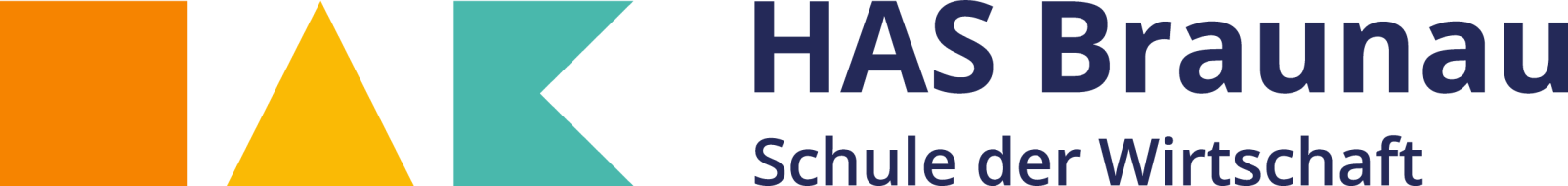 Anmeldung für das Schuljahr 2024/2025**für die Aufnahme in den 1. Jahrgang der Handelsschule Braunau(Anmeldefrist: 19.02.2024 – 08.03.2024)Anmeldung für das Schuljahr 2024/2025**für die Aufnahme in den 1. Jahrgang der Handelsschule Braunau(Anmeldefrist: 19.02.2024 – 08.03.2024)Anmeldung für das Schuljahr 2024/2025**für die Aufnahme in den 1. Jahrgang der Handelsschule Braunau(Anmeldefrist: 19.02.2024 – 08.03.2024)Anmeldung für das Schuljahr 2024/2025**für die Aufnahme in den 1. Jahrgang der Handelsschule Braunau(Anmeldefrist: 19.02.2024 – 08.03.2024)Anmeldung für das Schuljahr 2024/2025**für die Aufnahme in den 1. Jahrgang der Handelsschule Braunau(Anmeldefrist: 19.02.2024 – 08.03.2024)SCHÜLERDATENSCHÜLERDATENSCHÜLERDATENSCHÜLERDATENSCHÜLERDATENFamilienname:      Familienname:      Vorname:      Vorname:      Vorname:      männlich*:  männlich*:  weiblich*:  weiblich*:  weiblich*:  geboren am:      geboren am:      in (Ort, Land):      in (Ort, Land):      in (Ort, Land):      Staatsbürgerschaft:      Staatsbürgerschaft:      Religionsbekenntnis:      Religionsbekenntnis:      Religionsbekenntnis:      Muttersprache:      Muttersprache:      Handy Schüler/in:      Handy Schüler/in:      Handy Schüler/in:      E-Mail-Adresse Schüler/in:      E-Mail-Adresse Schüler/in:      E-Mail-Adresse Schüler/in:      E-Mail-Adresse Schüler/in:      E-Mail-Adresse Schüler/in:      Ständige Wohnadresse:PLZ/Ort:        Straße:      Ständige Wohnadresse:PLZ/Ort:        Straße:      Ständige Wohnadresse:PLZ/Ort:        Straße:      Ständige Wohnadresse:PLZ/Ort:        Straße:      Ständige Wohnadresse:PLZ/Ort:        Straße:      Schulform der 8. Schulstufe:	MS*  	Gymnasium*  Schulform der 8. Schulstufe:	MS*  	Gymnasium*  Schulform der 8. Schulstufe:	MS*  	Gymnasium*  Schulform der 8. Schulstufe:	MS*  	Gymnasium*  Schulform der 8. Schulstufe:	MS*  	Gymnasium*  Name und genaue Bezeichnung der derzeit besuchten Schule:Name und genaue Bezeichnung der derzeit besuchten Schule:Name und genaue Bezeichnung der derzeit besuchten Schule:Name und genaue Bezeichnung der derzeit besuchten Schule:Name und genaue Bezeichnung der derzeit besuchten Schule:9-jährige Schulpflicht vor Eintritt in die angestrebte Schule erfüllt:	ja*  	nein*  9-jährige Schulpflicht vor Eintritt in die angestrebte Schule erfüllt:	ja*  	nein*  9-jährige Schulpflicht vor Eintritt in die angestrebte Schule erfüllt:	ja*  	nein*  9-jährige Schulpflicht vor Eintritt in die angestrebte Schule erfüllt:	ja*  	nein*  9-jährige Schulpflicht vor Eintritt in die angestrebte Schule erfüllt:	ja*  	nein*  Schulische Vorbildung (bitte Anzahl der Jahre angeben)VS:	     	MS:	     	PTS:	     	AHS:	     	BMS:      	BHS:	     Sonstiger Schultyp (bitte genaue Bezeichnung der Schule): 	     Schulische Vorbildung (bitte Anzahl der Jahre angeben)VS:	     	MS:	     	PTS:	     	AHS:	     	BMS:      	BHS:	     Sonstiger Schultyp (bitte genaue Bezeichnung der Schule): 	     Schulische Vorbildung (bitte Anzahl der Jahre angeben)VS:	     	MS:	     	PTS:	     	AHS:	     	BMS:      	BHS:	     Sonstiger Schultyp (bitte genaue Bezeichnung der Schule): 	     Schulische Vorbildung (bitte Anzahl der Jahre angeben)VS:	     	MS:	     	PTS:	     	AHS:	     	BMS:      	BHS:	     Sonstiger Schultyp (bitte genaue Bezeichnung der Schule): 	     Schulische Vorbildung (bitte Anzahl der Jahre angeben)VS:	     	MS:	     	PTS:	     	AHS:	     	BMS:      	BHS:	     Sonstiger Schultyp (bitte genaue Bezeichnung der Schule): 	     Versicherungsnummer des Schülers/der Schülerin:       Versicherungsnummer des Schülers/der Schülerin:       Versicherungsnummer des Schülers/der Schülerin:       Versicherungsnummer des Schülers/der Schülerin:       Versicherungsnummer des Schülers/der Schülerin:       Daten des/der ErziehungsberechtigtenDaten des/der ErziehungsberechtigtenDaten des/der ErziehungsberechtigtenDaten des/der ErziehungsberechtigtenDaten des/der ErziehungsberechtigtenErziehungsberechtigte/r:Eltern*:  	Mutter*:  	Vater*:  	Gerichtlich bestellter Vormund*:  Erziehungsberechtigte/r:Eltern*:  	Mutter*:  	Vater*:  	Gerichtlich bestellter Vormund*:  Erziehungsberechtigte/r:Eltern*:  	Mutter*:  	Vater*:  	Gerichtlich bestellter Vormund*:  Erziehungsberechtigte/r:Eltern*:  	Mutter*:  	Vater*:  	Gerichtlich bestellter Vormund*:  Erziehungsberechtigte/r:Eltern*:  	Mutter*:  	Vater*:  	Gerichtlich bestellter Vormund*:  VaterVaterMutterVormundName (+Titel):Vorname:MobiltelefonFestnetze-mailWohnadresse des/r Erziehungsberechtigten
(nur dann ausfüllen, wenn die Daten von denen des Schülers/der Schülerin abweichen)
PLZ/Ort:      	Straße:      Wohnadresse des/r Erziehungsberechtigten
(nur dann ausfüllen, wenn die Daten von denen des Schülers/der Schülerin abweichen)
PLZ/Ort:      	Straße:      Wohnadresse des/r Erziehungsberechtigten
(nur dann ausfüllen, wenn die Daten von denen des Schülers/der Schülerin abweichen)
PLZ/Ort:      	Straße:      Wohnadresse des/r Erziehungsberechtigten
(nur dann ausfüllen, wenn die Daten von denen des Schülers/der Schülerin abweichen)
PLZ/Ort:      	Straße:      Wohnadresse des/r Erziehungsberechtigten
(nur dann ausfüllen, wenn die Daten von denen des Schülers/der Schülerin abweichen)
PLZ/Ort:      	Straße:      Ich melde mich verbindlich zum Fußballtraining an                                    (Kosten: ca. 180,00 € / Schuljahr)           *